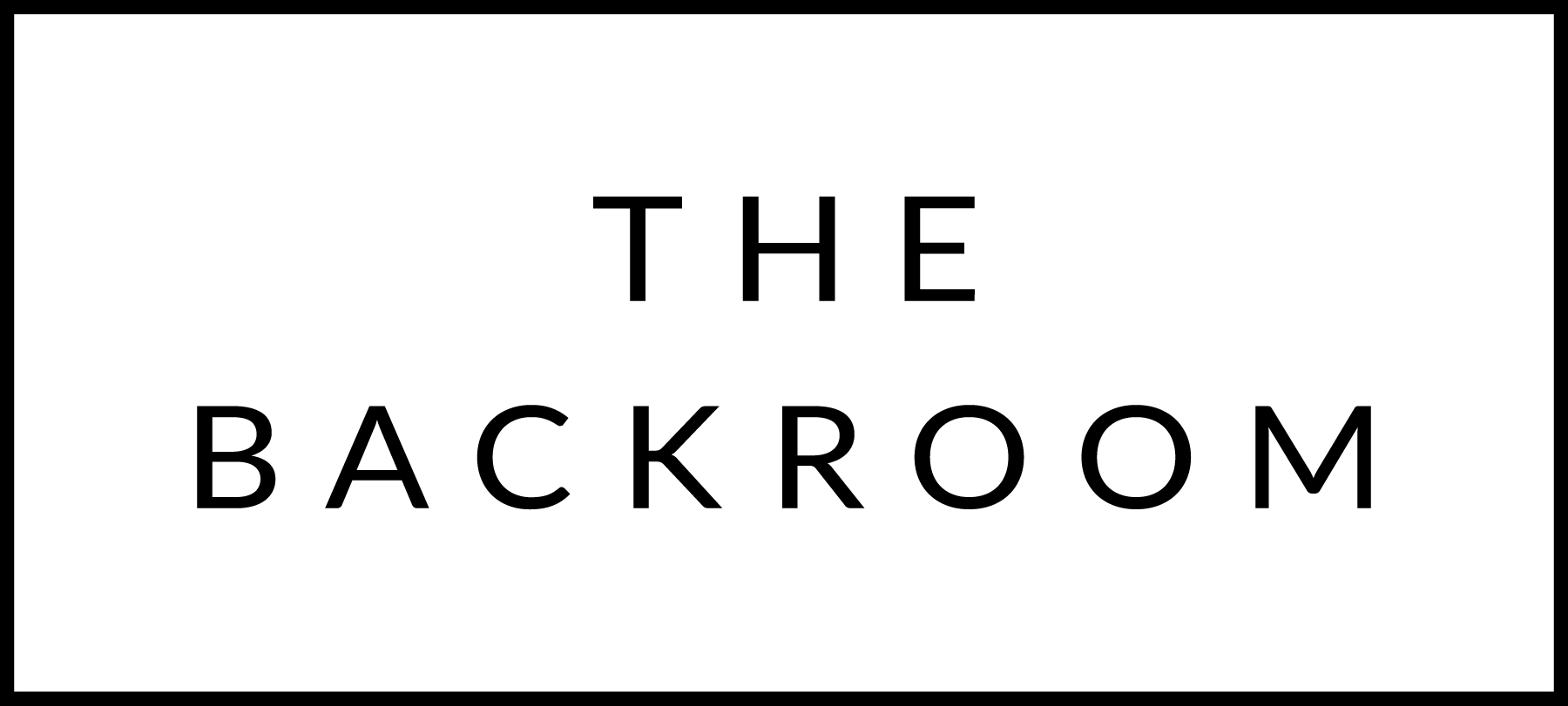 Happy Birthday Randy!!October 27th, 2015COCKTAIL HOUR SNACKSCelery Root & Pear Soup, &Blue Cheese and Balsamic Onions Grilled CheeseGarlic Soup & Escargot and Parmesan Grilled CheeseCauliflower Soup & Oma and Truffle Grilled CheeseFIRST COURSEDry-Aged Acquarello RisottoPorcini, Filberts, Parmesan MilkTHE MAIN EVENTChicken a la HolsteinAnchovy, Hot Peppers, Brown ButterFOR THE TABLE
Green Beans & Horseradish ChimichurriDESSERTMaple Caramel Pumpkin TartCandied Hazelnuts, Ice Cream